Limerick University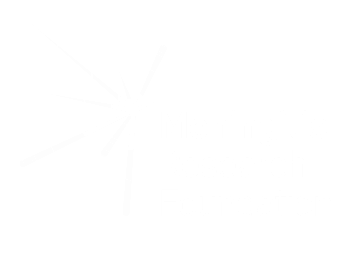 DO NOT request collections in London or the surrounding area. Let us know of any collections you apply for prior to the event.Stadium CollectionsThomond Park: +35361421100Markets Field: +353 (0)61 460 060LIT Gaelic Grounds: +35361325077Limerick Greyhound Stadium: +35361448080Train Station CollectionsSpeak to train station managers in person for advice and direct contact details. Bucket collections can be booked via Irish Rail’s customer service number 00 353 1 836 6222 for the following locations: Limerick ColbertGortCharlevilleSixmilebridgeBag Packs/Supermarket CollectionsGo in-store with your LOA, ask for the manager and look at what dates are available for a bag pack or storefront collection. Secure as many dates as possible and an email address and number to follow-upTesco Superstores: Ask for the Community Champions name and email @communityattesco.co.ukCresent Shopping Centre: +35361448080Roxboro Shopping Centre: +35361448080Patrick Street: +35361448080Coonagh Cross Shopping Centre: +35361448080AldiChilders Road: +3531800991828Dublin Road: +3531800991828YOUR NOTES 